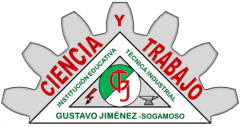 I.E. TÉCNICA INDUSTRIAL GUSTAVO JIMÉNEZACA-R- 15I.E. TÉCNICA INDUSTRIAL GUSTAVO JIMÉNEZVersión 1.0EXCUSA POR INASISTENCIA DE ESTUDIANTES  A CLASESFecha: 20/02/18Nombre del acudiente __________________________________ Firma ______________________ Tel. ________________________Fecha de radicado _________________________ Vo. Bo. COORDINADOR _______________________________________________Nombre del acudiente __________________________________ Firma ______________________ Tel. ________________________Fecha de radicado _________________________ Vo. Bo. COORDINADOR _______________________________________________Nombre del acudiente __________________________________ Firma ______________________ Tel. ________________________Fecha de radicado _________________________ Vo. Bo. COORDINADOR _______________________________________________I.E. TÉCNICA INDUSTRIAL GUSTAVO JIMÉNEZACA-R- 15I.E. TÉCNICA INDUSTRIAL GUSTAVO JIMÉNEZVersión 1.0EXCUSA POR INASISTENCIA DE ESTUDIANTES  A CLASESFecha: 20/02/18Nombre del acudiente __________________________________ Firma ______________________ Tel. ________________________Fecha de radicado _________________________ Vo. Bo. COORDINADOR _______________________________________________Nombre del acudiente __________________________________ Firma ______________________ Tel. ________________________Fecha de radicado _________________________ Vo. Bo. COORDINADOR _______________________________________________Nombre del acudiente __________________________________ Firma ______________________ Tel. ________________________Fecha de radicado _________________________ Vo. Bo. COORDINADOR _______________________________________________